Приложение 7 к Протоколу заочного голосования Организационного комитета Международной олимпиады Ассоциации «Глобальные университеты» для абитуриентов магистратуры и аспирантуры от 20.06.2023 № 1-зСтруктура научного профиля (портфолио) потенциальных научных руководителей участников трека аспирантуры Международной олимпиады Ассоциации «Глобальные университеты» для абитуриентов магистратуры и аспирантуры.На русском языке: УниверситетПервый МГМУ им. И. М. Сеченова (Сеченовский университет)Уровень владения английским языкомПродвинутый C1Направление подготовки и профиль образовательной программы, на которую будет приниматься аспирант31.06.01 Клиническая медицина (направление подготовки)3.1.9 Хирургия 3.1.6. ОнкологияПеречень исследовательских проектов потенциального научного руководителя (участие/руководство)Использование современных технологий для улучшения хирургического лечения колоректального рака (руководство)Рандомизированное проспективное клиническое исследование: «Совершенствование методов лечения геморроидальной болезни» (руководство)REACCT Collaborative (Research in Early Age Colorectal Cancer Trends) (участие)COVIDSurg Collaborative (участие)APOLLO (Acute PresentatiOn of CoLorectaL Cancer: an internatiOnal snapshot) (участие)GlobalSurg4: Global Evaluation of Cholecystectomy Knowledge and Outcomes (GECKO): A global prospective cohort study on cholecystectomy  (участие)Перечень предлагаемых соискателям тем для исследовательской работыИзучение техники и клинических исходов лапаросокпических операций с извлечением препаратов через естетвенные отверстияИзучение техники и клинических исходов использования первично-забрюшинного доступа в лечении колоректального ракаИзучение молекулярных маркеров печени у пациентов с метастатическим колоректальным ракомОценка качества жизни пациентов в процессе лечения колоректального ракаОпределения топографо-анатомических ориентиров для выполнения расширенной лимфодиссекции при колоректальном ракеИзучение вариативной анатомии у пациентов с колоректальным ракомСоздание цифрового двойника пациента с колоректальным раком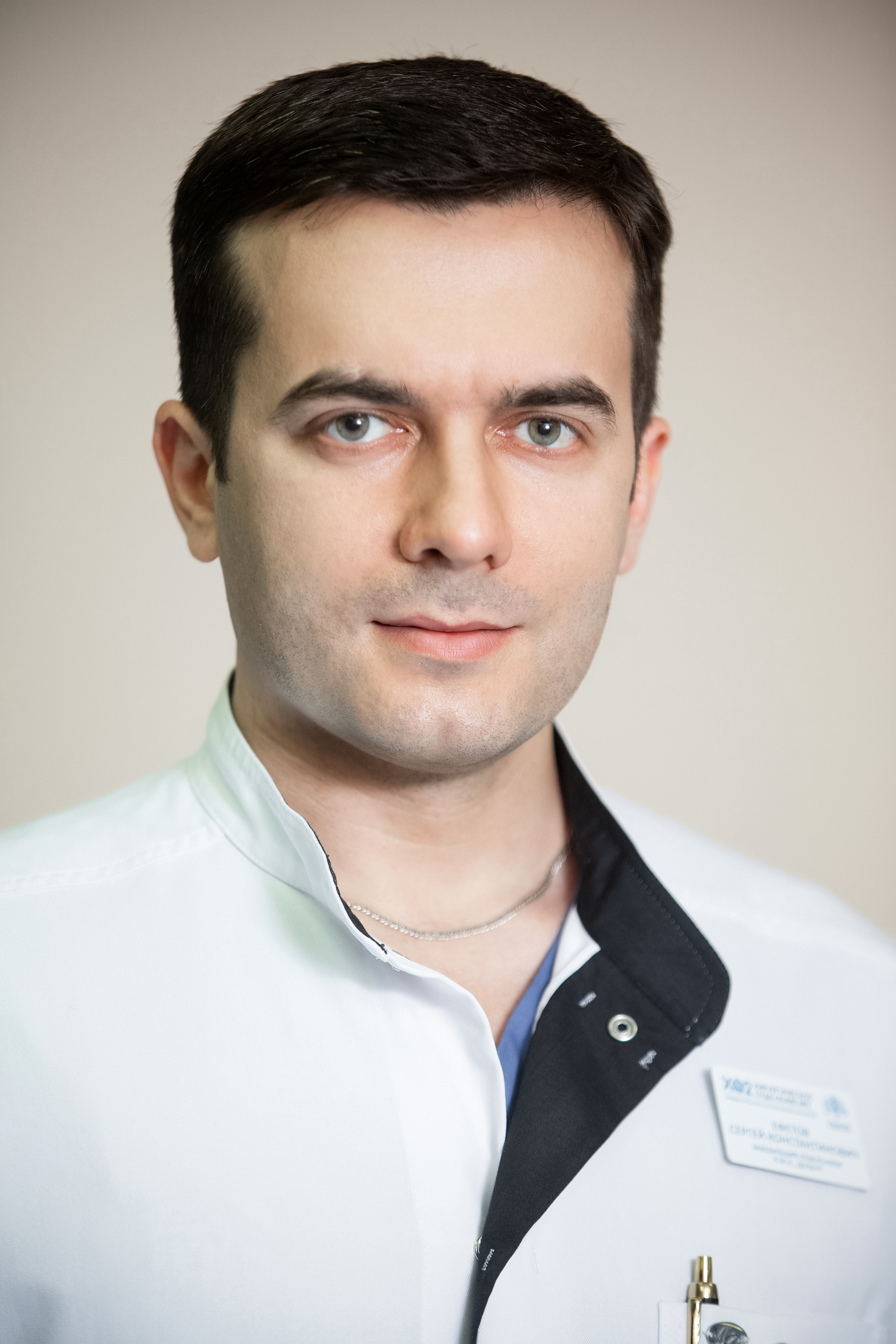 Научный руководитель:Ефетов Сергей Константинович,кандидат наук (Сеченовский Университет)3.02 Clinical Medicine, Oncology, General SurgeryНаучный руководитель:Ефетов Сергей Константинович,кандидат наук (Сеченовский Университет)Научные интересыИспользование современных технологий для улучшения хирургического лечения колоректального ракаМалоинвазивные методы лечения колоректального ракаУлучшение методов лечения заболеваний прямой кишки и анального каналаНаучный руководитель:Ефетов Сергей Константинович,кандидат наук (Сеченовский Университет)Основные публикации потенциального научного руководителяScopus – 55Pubmed – 55RSCI – 50Efetov SK, Zubayraeva AA, Panova PD. The retroperitoneal approach to vessel-sparing D3 lymph node dissection in left-sided colorectal cancer resections: a video vignette. Colorectal Dis. 2023 Sep;25(9):1940-1941. doi: 10.1111/codi.16705. Epub 2023 Aug 8. PMID: 37553825.Efetov S, Zubayraeva A, Kayaalp C, Minenkova A, Bağ Y, Alekberzade A, et al. Selective approach to arterial ligation in radical sigmoid colon cancer surgery with D3 lymph node dissection: A multicenter comparative study. Turk J Surg 2022; 38: 382-390.Liu, Z., Guan, X., Zhang, M. et al. International guideline on natural orifice specimen extraction surgery (NOSES) for colorectal cancer (2023 version). Holist Integ Oncol 2, 9 (2023). https://doi.org/10.1007/s44178-023-00034-zEfetov S, Jun J, Liu Z, Tulina I, Kim V, Schegelski V, Puzakov K, Bergamaschi R, Wang XS, Tsarkov P. Superior mesenteric vessel anatomy features differ in Russian and Chinese patients with right colon cancer: computed tomography-based study. Chin Med J (Engl). 2021 Jun 7. doi: 10.1097/CM9.0000000000001566. Epub ahead of print. PMID: 34101634.Efetov SK, Tulina IA, Kim VD, Kitsenko Y, Picciariello A, Tsarkov PV. Natural orifice specimen extraction (NOSE) surgery with rectal eversion and total extra-abdominal resection. Tech Coloproctol. 2019 Sep 3. doi: 10.1007/s10151-019-02058-y. [Epub ahead of print]Научный руководитель:Ефетов Сергей Константинович,кандидат наук (Сеченовский Университет)Результаты интеллектуальной деятельности (при наличии):Всего 135 публикаций на русском, английском и испанском языках, в том числе 2 патента на изобретениеНаучный руководитель:Ефетов Сергей Константинович,кандидат наук (Сеченовский Университет)На английском языке:UniversitySechenov UniversityLevel of English proficiencyC1Educational program and field of the educational program for which the applicant will be accepted31.06.01 Clinical medicine (educational program)3.1.9 surgery 3.1.6. oncologyList of research projects of the potential supervisor (participation/leadership)1) Using modern technologies to improve surgical treatment of colorectal cancer (guidelines)2) Randomized prospective clinical trial: “Improving the treatment of hemorrhoidal disease” (guideline)3) REACCT Collaborative (Research in Early Age Colorectal Cancer Trends) (participation)4) COVIDSurg Collaborative (participation)5) APOLLO (Acute PresentatiOn of CoLorectaL Cancer: an internatiOnal snapshot) (participation)6) GlobalSurg4: Global Evaluation of Cholecystectomy Knowledge and Outcomes (GECKO): A global prospective cohort study on cholecystectomy (participation)List of the topics offered for the prospective scientific researchList of 7-10 scientific topics, which are offered by the research supervisor for consideration of foreign applicants1) Study of the technique and clinical outcomes of laparoscopic operations with the extraction of drugs through natural openings2) Study of the technique and clinical outcomes of using the primary retroperitoneal approach in the treatment of colorectal cancer3) Study of molecular markers of the liver in patients with metastatic colorectal cancer4) Assessing the quality of life of patients during treatment for colorectal cancer5) Determination of topographic and anatomical landmarks for performing extended lymph node dissection for colorectal cancer6) Study of variable anatomy in patients with colorectal cancer7) Creating a digital twin of a patient with colorectal cancer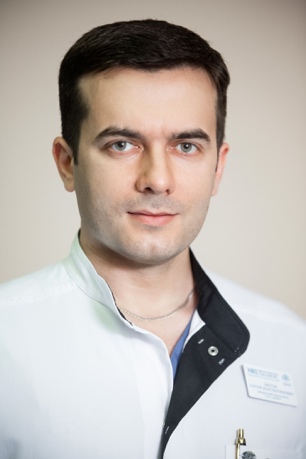 Research supervisor:Efetov Sergey Konstantinovich,Candidate of Science/PhD (Sechenov University)3.02 Clinical Medicine, Oncology, General SurgeryResearch supervisor:Efetov Sergey Konstantinovich,Candidate of Science/PhD (Sechenov University)Supervisor’s research interests1) Use of modern technologies to improve surgical treatment of colorectal cancer2) Minimally invasive methods of treating colorectal cancer3) Improving treatment methods for diseases of the rectum and anal canalResearch supervisor:Efetov Sergey Konstantinovich,Candidate of Science/PhD (Sechenov University)Supervisor’s main publicationsScopus – 55Pubmed – 55RSCI – 50Efetov SK, Zubayraeva AA, Panova PD. The retroperitoneal approach to vessel-sparing D3 lymph node dissection in left-sided colorectal cancer resections: a video vignette. Colorectal Dis. 2023 Sep;25(9):1940-1941. doi: 10.1111/codi.16705. Epub 2023 Aug 8. PMID: 37553825.Efetov S, Zubayraeva A, Kayaalp C, Minenkova A, Bağ Y, Alekberzade A, et al. Selective approach to arterial ligation in radical sigmoid colon cancer surgery with D3 lymph node dissection: A multicenter comparative study. Turk J Surg 2022; 38: 382-390.Liu, Z., Guan, X., Zhang, M. et al. International guideline on natural orifice specimen extraction surgery (NOSES) for colorectal cancer (2023 version). Holist Integ Oncol 2, 9 (2023). https://doi.org/10.1007/s44178-023-00034-zEfetov S, Jun J, Liu Z, Tulina I, Kim V, Schegelski V, Puzakov K, Bergamaschi R, Wang XS, Tsarkov P. Superior mesenteric vessel anatomy features differ in Russian and Chinese patients with right colon cancer: computed tomography-based study. Chin Med J (Engl). 2021 Jun 7. doi: 10.1097/CM9.0000000000001566. Epub ahead of print. PMID: 34101634.Efetov SK, Tulina IA, Kim VD, Kitsenko Y, Picciariello A, Tsarkov PV. Natural orifice specimen extraction (NOSE) surgery with rectal eversion and total extra-abdominal resection. Tech Coloproctol. 2019 Sep 3. doi: 10.1007/s10151-019-02058-y. [Epub ahead of print]Research supervisor:Efetov Sergey Konstantinovich,Candidate of Science/PhD (Sechenov University)Results of intellectual activity (при наличии)A total of 135 publications in Russian, English and Spanish, including 2 patents for inventionsResearch supervisor:Efetov Sergey Konstantinovich,Candidate of Science/PhD (Sechenov University)